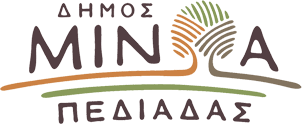 Αρκαλοχώρι, 07/062023Προς: ΜΜΕΔΕΛΤΙΟ ΤΥΠΟΥΕκδηλώσεις για τη Μάχη της Κρήτης στο Δήμο Μινώα Πεδιάδας    Ο Δήμος Μινώα Πεδιάδας, αναγνωρίζοντας τη συμβολή της Μαχαιράς στη Μάχη της Κρήτης και τιμώντας τους ανθρώπους που αντιστάθηκαν και αγωνίστηκαν κατά την περίοδο της γερμανικής Κατοχής με αυτοθυσία και αυταπάρνηση, καλεί τους δημότες να τιμήσουν με την παρουσία τους, τις εκδηλώσεις Τιμής και Μνήμης για την επέτειο της Μάχης της Κρήτης, που θα λάβουν χώρα στο Τοπικό Διαμέρισμα της Μαχαιράς.    Η εκδήλωση θα πραγματοποιηθεί την Κυριακή 11 Ιουνίου, στις 19.30 το απόγευμα και διοργανώνεται σε συνεργασία με τον Δημοτικό Οργανισμό Πολιτισμού, Αθλητισμού και Περιβάλλοντος του Δήμου και τον Πολιτιστικό Σύλλογο Μαχαιράς.